BIBLIOTHÉCAIRE ÉMÉRITE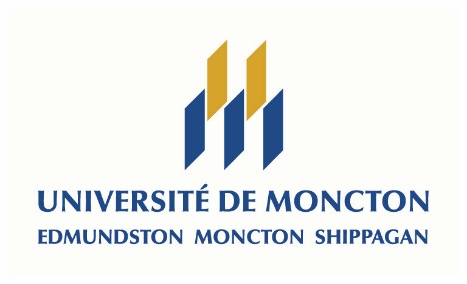 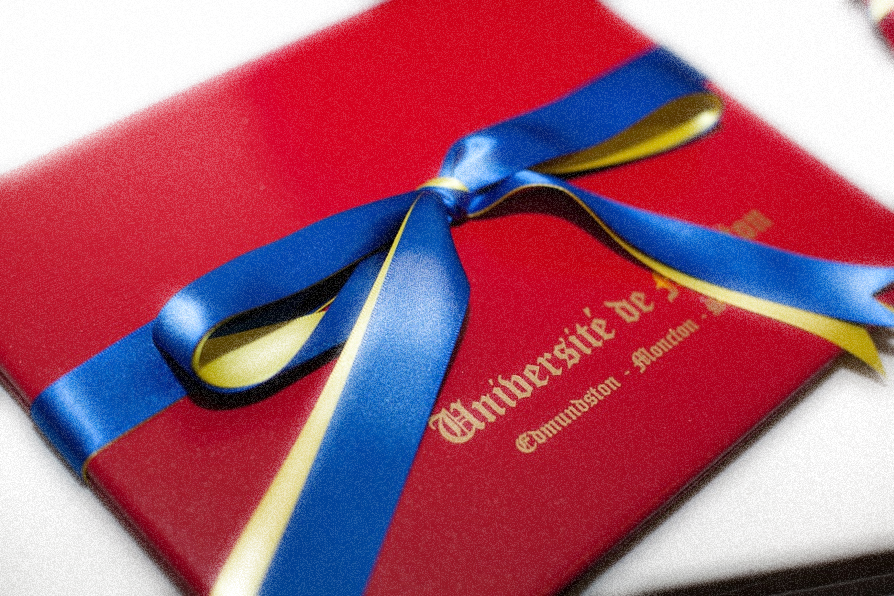 Avis important aux personnes qui désirent proposer une candidatureFormulaire de proposition de candidatureN. B. 	Nous vous encourageons d’inclure dans la demande :le curriculum vitae de la personne proposée;tout autre document appuyant la candidature.Critères de sélectionContribution exceptionnelle à l’avancement de la science de la bibliothéconomie, soit à l’échelle locale, régionale, nationale ou internationale; cette contribution se caractérise par sa durabilité et sa profondeur; dimension universitaire de calibre. De plus, le candidat ou la candidate doit avoir atteint le rang de bibliothécaire IV au moment de sa retraite et avoir été au service de l’Université pendant au moins dix ans.ProcédureLes candidatures au titre de bibliothécaire émérite sont soumises au Secrétariat général soit par les bibliothèque, soit par au moins trois membres de la communauté universitaire.Les personnes qui soumettent des candidatures doivent remplir le formulaire ci-joint ou utiliser un traitement de texte respectant le format et le contenu de celui-ci. Dans ce dernier cas, il est important d’inclure tous les titres et sous-titres qui apparaissent en gras dans le formulaire.L’étude des candidatures nécessitant la reproduction des renseignements fournis, le Comité de sélection ne peut accepter que des documents très lisibles.Date butoirPrière de faire parvenir le formulaire rempli et les autres documents pertinents au plus tard le 31 août, par courriel, à l’adresse suivante : secgen@umoncton.ca. CandidatureCandidatureCandidatureNomOccupation présentePrincipales raisons  motivant la proposition de cette candidatureRenseignements sur la personne proposéeRenseignements sur la personne proposéeRenseignements sur la personne proposéeRenseignements sur la personne proposéeRenseignements sur la personne proposéeRenseignements sur la personne proposéeContribution à la professionVeuillez décrire ses contributions les plus importantes (au maximum cinq) en expliquant en quoi elles ont fait rayonner le ou la bibliothécaire et l’Université de Moncton.Veuillez décrire ses contributions les plus importantes (au maximum cinq) en expliquant en quoi elles ont fait rayonner le ou la bibliothécaire et l’Université de Moncton.Veuillez décrire ses contributions les plus importantes (au maximum cinq) en expliquant en quoi elles ont fait rayonner le ou la bibliothécaire et l’Université de Moncton.Veuillez décrire ses contributions les plus importantes (au maximum cinq) en expliquant en quoi elles ont fait rayonner le ou la bibliothécaire et l’Université de Moncton.Principales contributions au milieu Veuillez faire état de ses contributions les plus importantes au niveau local, national ou international en dégageant leur ampleur et leur impact sur le milieu ou la société.Veuillez faire état de ses contributions les plus importantes au niveau local, national ou international en dégageant leur ampleur et leur impact sur le milieu ou la société.Veuillez faire état de ses contributions les plus importantes au niveau local, national ou international en dégageant leur ampleur et leur impact sur le milieu ou la société.Veuillez faire état de ses contributions les plus importantes au niveau local, national ou international en dégageant leur ampleur et leur impact sur le milieu ou la société.Titres et honneurs reçusRenseignements sur les trois personnes qui soumettent la candidatureRenseignements sur les trois personnes qui soumettent la candidatureRenseignements sur les trois personnes qui soumettent la candidatureRenseignements sur les trois personnes qui soumettent la candidatureRenseignements sur les trois personnes qui soumettent la candidatureRenseignements sur les trois personnes qui soumettent la candidatureNomTéléphoneCourrielSignatureDateNomTéléphoneCourrielSignatureDateNomTéléphoneCourrielSignatureDate